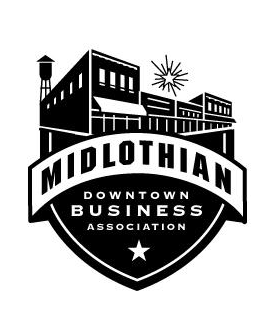 MEMBERSHIP ADVANTAGESThank you for thinking about joining the Midlothian Downtown Business Association.  This Association is a non-profit 501c Association that is based on enhancing businesses and the historic area of Midlothian. This Association will allow you an opportunity to promote your company, while improving the business climate and supporting events that contribute to an excellent quality of life in Midlothian.Marketing Advantages:Advertising opportunities in our eventsLow cost marketing opportunities through social mediaSponsorship opportunities for eventsNetworking Advantages:Committee participation opportunityNetworking opportunities with other businesses through eventsAdvantages of Membership:The Midlothian Downtown Business Association also offers opportunities for members to help plan, sponsor, and/or participate in some of the community’s largest events:Downtown Midlothian MarketScarecrow FestivalHeritage Day EventAnnual Fund Raiser/CelebrationNew Members Receive:Recognition on social mediaMember welcome, welcome package and membership decalMidlothian Downtown Business Association is a 501 c non-profit Contact information:  MDBA Office 117 N 8th St Suite CMidlothian, TX  76065Email: Midlothiandba@gmail.com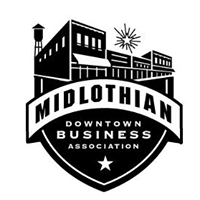 ANNUAL MEMBERSHIP APPLICATIONBUSINESS INFORMATION:Company Name:______________________________________________________Primary Contact Name: _____________________________________________Phone Number: ______________________________________________________Physical Address:  ___________________________________________________Mailing Address:  ____________________________________________________			_____________________________________________________Email:   ________________________________________________________________Membership Options:__________Corporate Membership   $500.00_______Business/Property Owner Membership  $200.00__________ Tenant Membership  $100.00__________ Supporter Membership  $50.00Midlothian Downtown Business Association is a 501 c non-profit Contact information:  MDBA Office 117 N 8th St Suite CMidlothian, TX  76065Email: Midlothiandba@gmail.comReceipt for Annual MembershipDate:	______________________________Recevied by: 									Payment Type: 									Total Paid: 								Midlothian Downtown Business Association is a 501 c non-profit Contact information:  MDBA Office 117 N 8th St Suite CMidlothian, TX  76065Email: Midlothiandba@gmail.com